UNIVERSIDAD AUTÓNOMA DE QUERÉTARO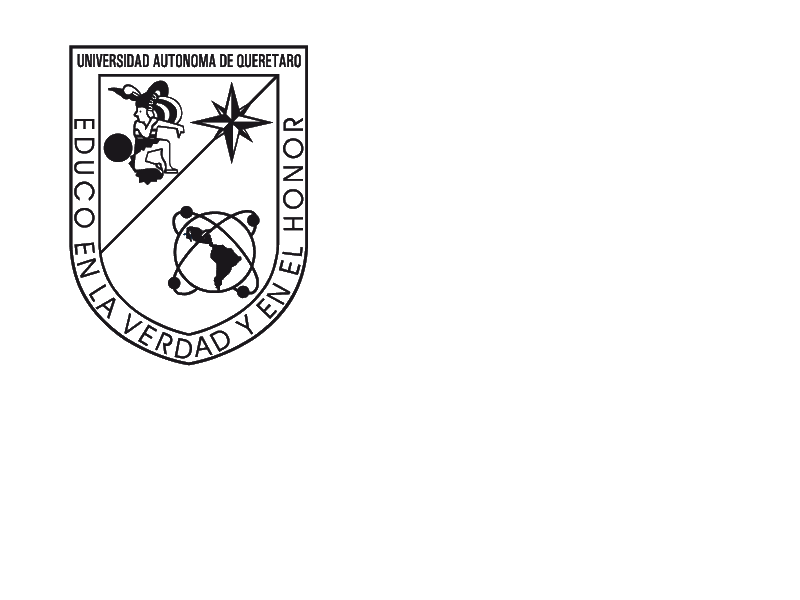 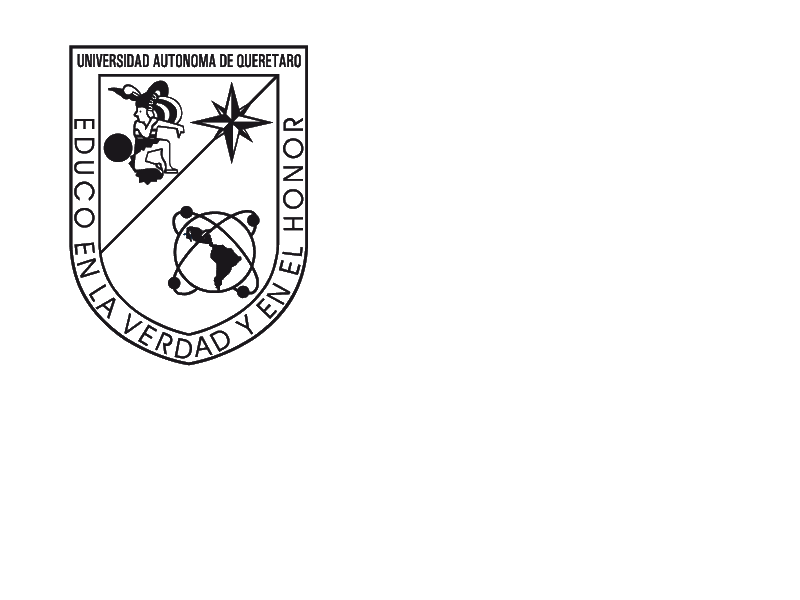 SOLICITUD DE CUOTAS DE INSCRIPCIÓN Y REINSCRIPCIÓNPARA LOS PROGRAMAS ACADÉMICOS DE NIVEL BACHILLERATO Y LICENCIATURACentro Universitario, a ______ de ___________________de_______.Formato CDUAQ-3COMITÉ DE DERECHOS DE LA U.A.Q.PRESENTE.AT´N SECRETARÍA ACADÉMICA DE LA UAQ Solicito que se considere la cuota de inscripción y/o reinscripción:1.- Facultad/Escuela solicitante: ________________________________________2.-Campi: __________________________________________________________________________________________________3.- Nombre del programa académico: ________________________________________________________4.- Periodo: _______________________________5.- Fecha apertura portal: _________________________ 6.- Fecha de cierre portal: ____________________7.- Fecha vencimiento recibo:______________________(Las fechas serán acordadas con la Dirección de Servicios Académicos para no afectar los procesos)13.- Observaciones: ______________________________________________________________________________________________________________________________________________________________________________Atentamente“Educo en la verdad y en el honor”_____________________________________Nombre y firma                                                                  Director (a) de la facultad   ó                                                                           Responsable AutorizadoContinúa Formato CDUAQ-3Dictamen del comité:9.- Procede la solicitud: Si       No       Justificación: ____________________________________________________________________________________________________________________INSTRUCCIONES DEL LLENADO EN CADA UNO DE LOS CAMPOS DEL FORMATO CDUAQ-3Campo 1.-Especificar la Facultad o Escuela de Bachilleres. Campo 2.- Mencionar los campi donde se aplicarán los costos.Campo 3.- Mencionar el nombre completo del programa académico o carrera.Campo 4.- Periodo para el cual aplicarán las cuotas.Campo 5.-Fecha para la apertura del proceso en el portal, la cual será acordada junto con la Dirección de Servicios Académicos para no afectar los procesosCampo 6.- Fecha para el cierre del proceso en el portal, el cual será acordado junto con la Dirección de Servicios Académicos para no afectar los procesosCampo 7.- La fecha de vencimiento del recibo será acordada junto con la Dirección de Servicios Académicos para no afectar los procesos.Campo 8.-Colocar la clave del área del programa educativo o carrera. Campo 9.- Concepto de pago: especificar si es inscripción, reinscripción, reingreso, algún tipo de seguro, examen clínico, becario, costo por ser egresado, gastos generales, laboratorios, idiomas, credencial , etc )Campo 10.-Especificar el costo del concepto de pagoCampo 11.-Indicar el semestre al que aplica el costo Campo 12.-Indicar el costo total del recibo por clave del área, incluyendo sus conceptos de pagoCampo 13.- Observaciones: mencionar alguna especificación como: Recibos diferenciados, únicos pagos o algún asunto relevante a considerar.Campo de firma: Deberá llevar la firma correspondienteDictamen: Para ser llenado por  el Comité8.-Clave del área9.- Concepto de pago10.- Costo11.-Semestre en que aplica12.-Total del recibo_________________________________Fecha:______________________________________